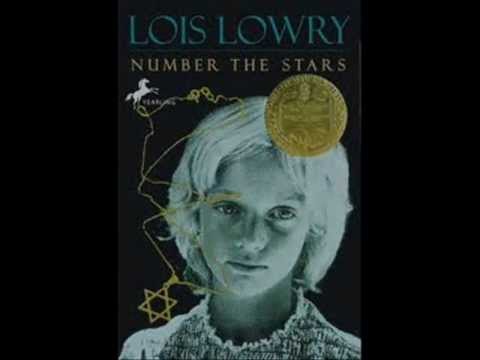 Number the Stars (1989), by Lois LowryImplementation PlanWeek 1Provide an overview of World War II and Nazism in Europe.  Use a map and a newsreel video (“Denmark Fights for Freedom”) to bring students closer to the 	historical context of Number of StarsIntroduce, define, and discuss the three debatable issuesBegin reading the novelWeek 2Continue reading the novel, using read alouds, silent independent reading, and small group peer 	readingConduct discussions full-class and in small groups on argument-based questionsHave students write responses on selected questionsWeek 3Continue reading the novel, using read alouds, silent independent reading, and small group peer 	readingConduct discussions full-class and in small groups on argument-based questionsHave students write responses on selected questionsWeek 4Introduce the Persuasive Letter Writing projectDistribute Selected Passages and have students work through how these might be used to support 	their arguments on braveryPass out the Persuasive Letter Template and have students complete it individuallyCollect templates, formatively assess, and provide feedback Have students begin their final persuasive lettersWeek 5Monitor and support students as they complete their persuasive lettersCollect, summatively assess, and post letters in the hall or in classShare exemplary arguments made in the lettersConduct discussions on the other two debatable issues